								Załącznik nr 7 do zaproszeniaDokumentacja fotograficznaElewacja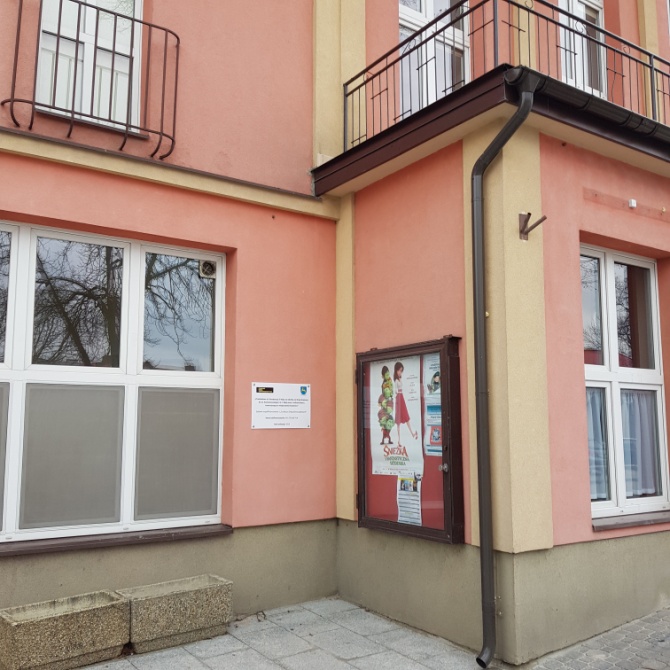 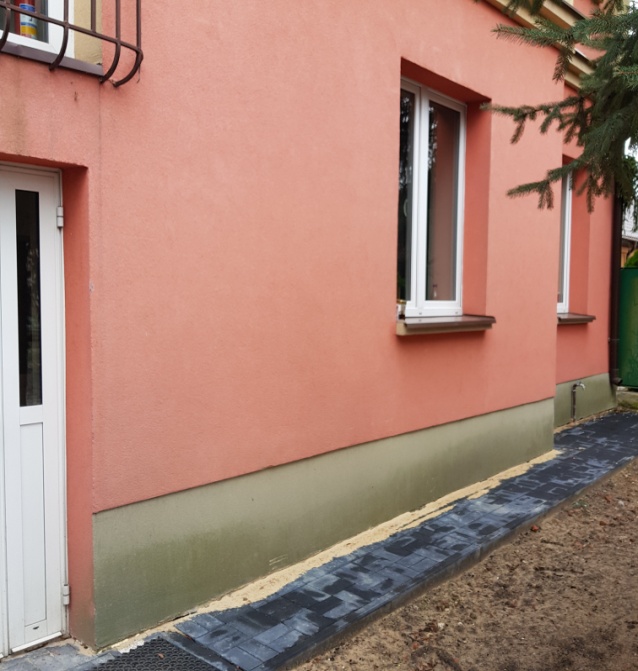 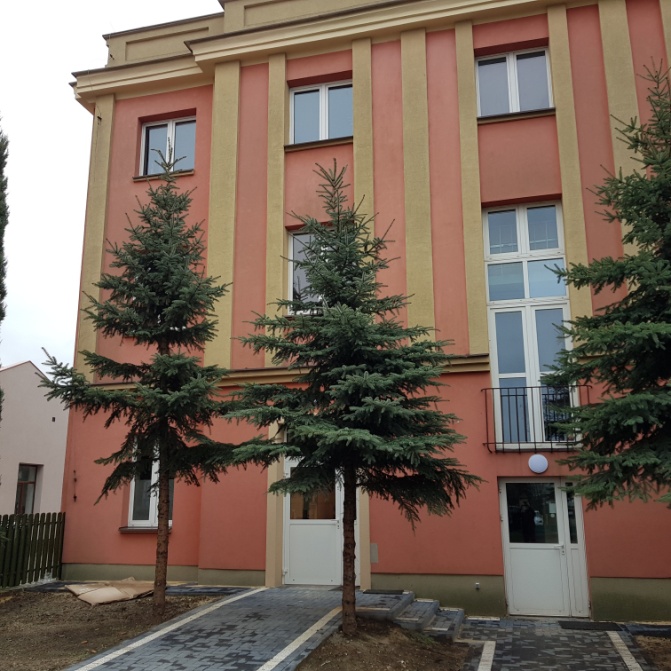 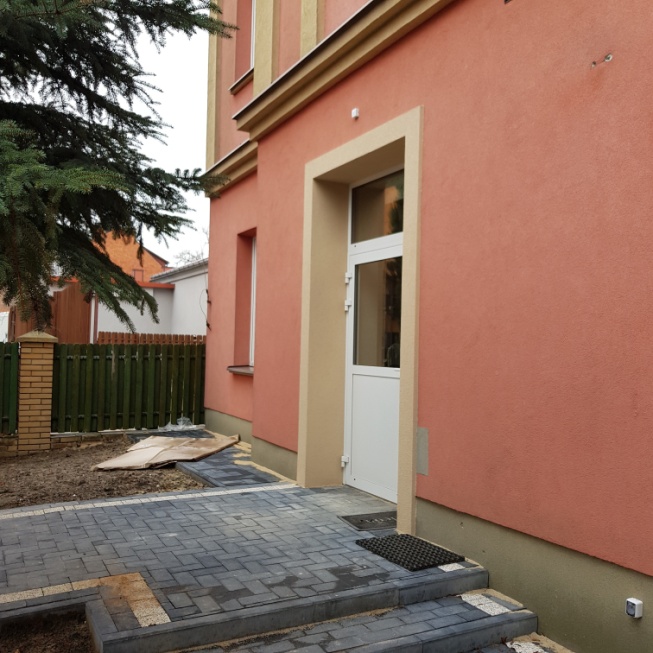 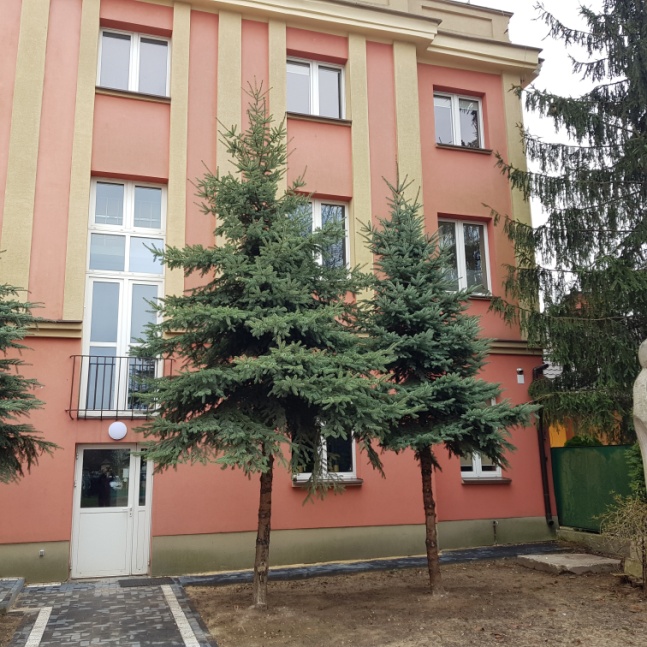 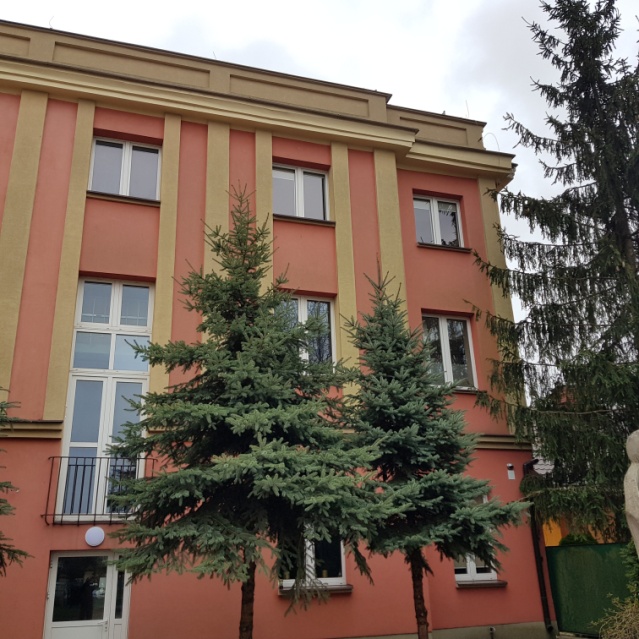 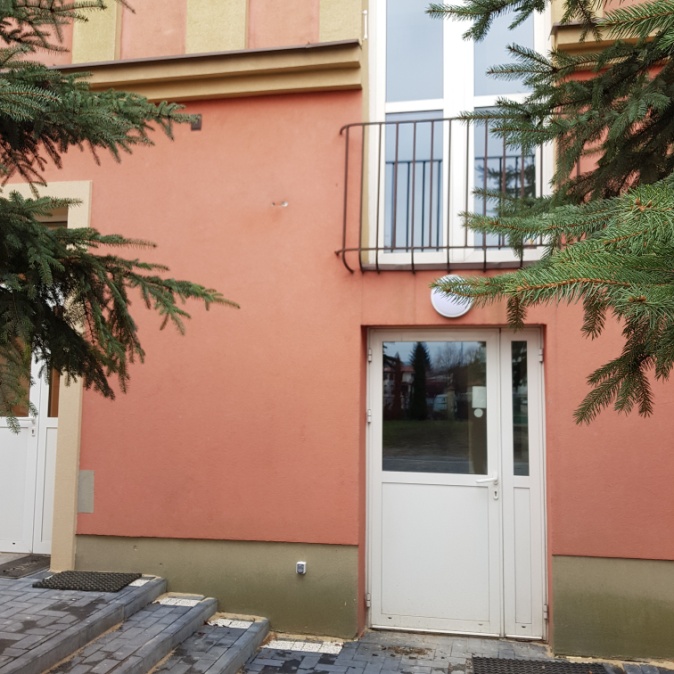 I piętro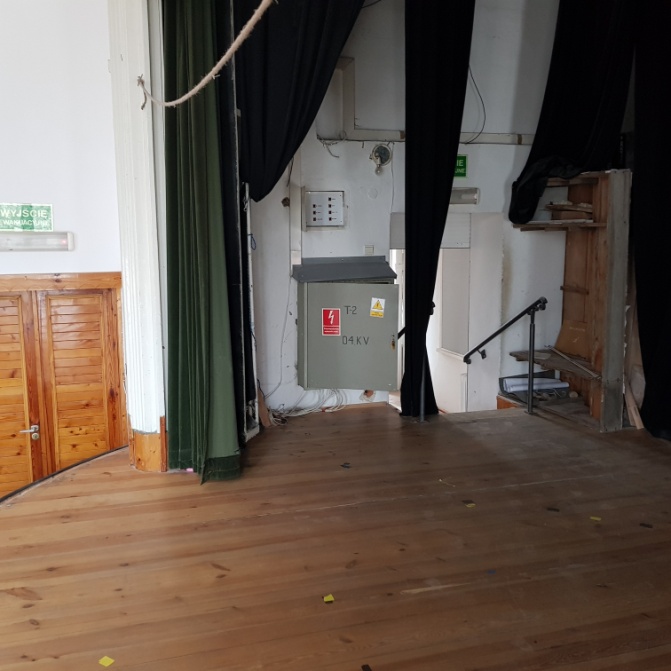 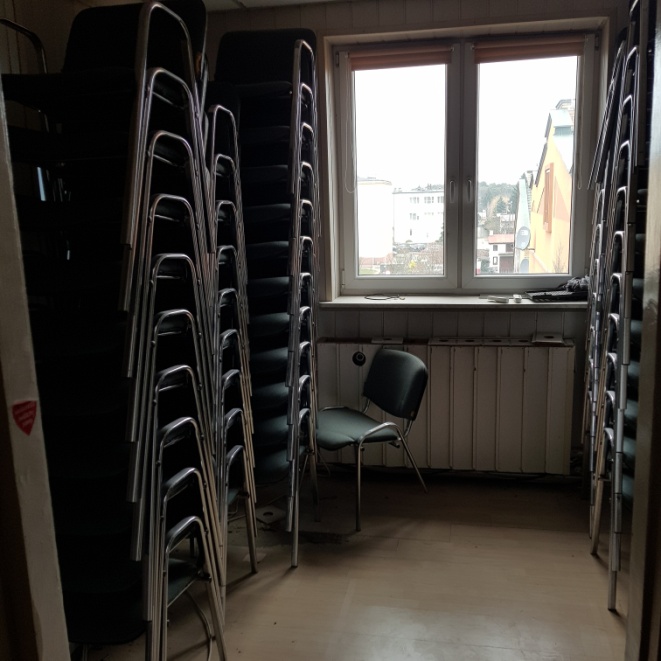 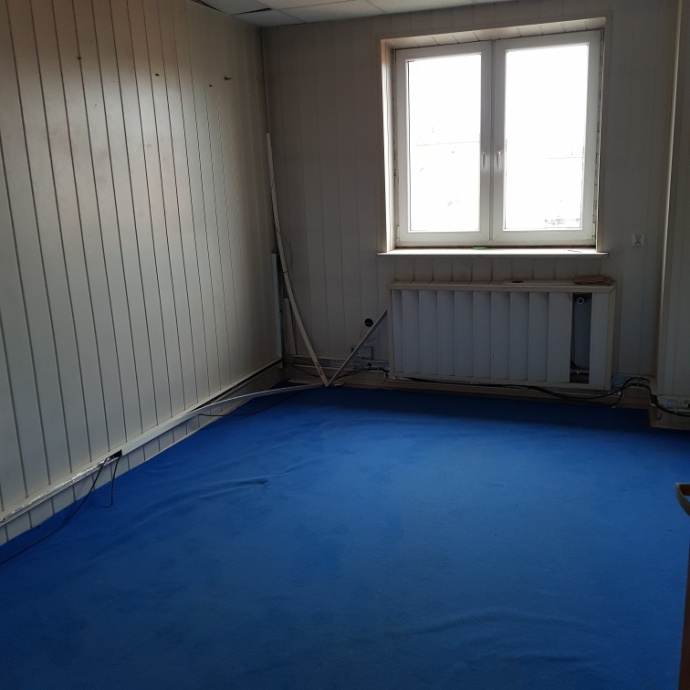 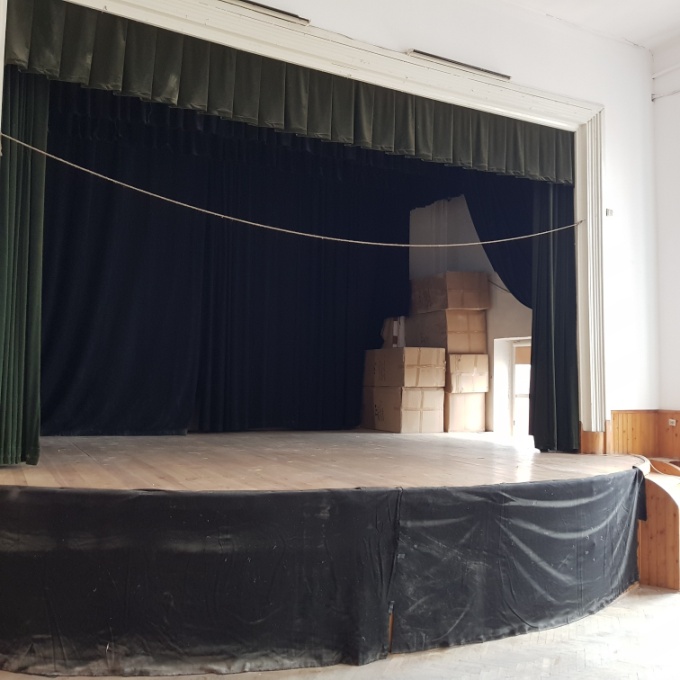 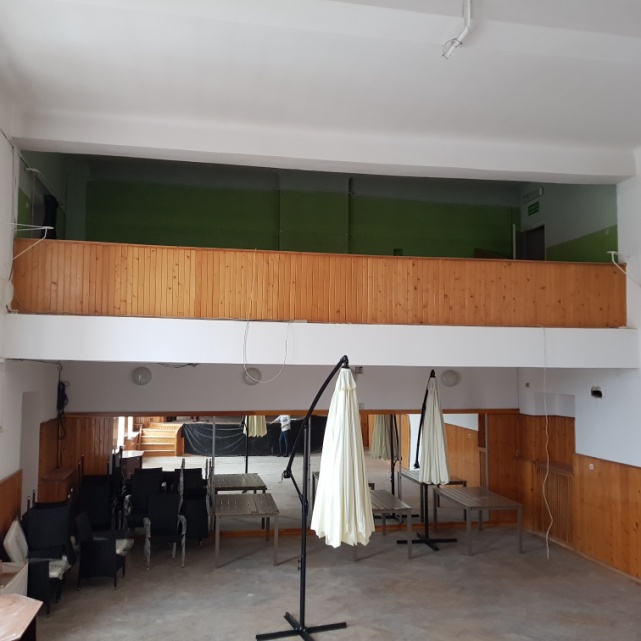 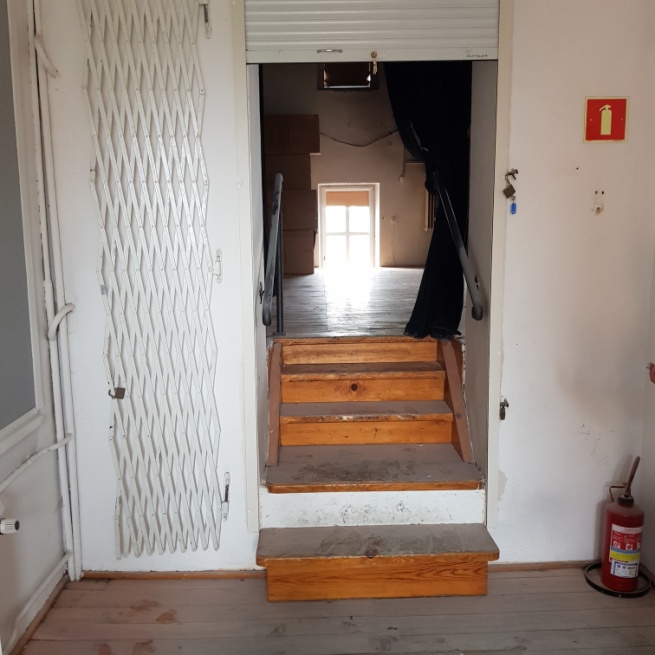 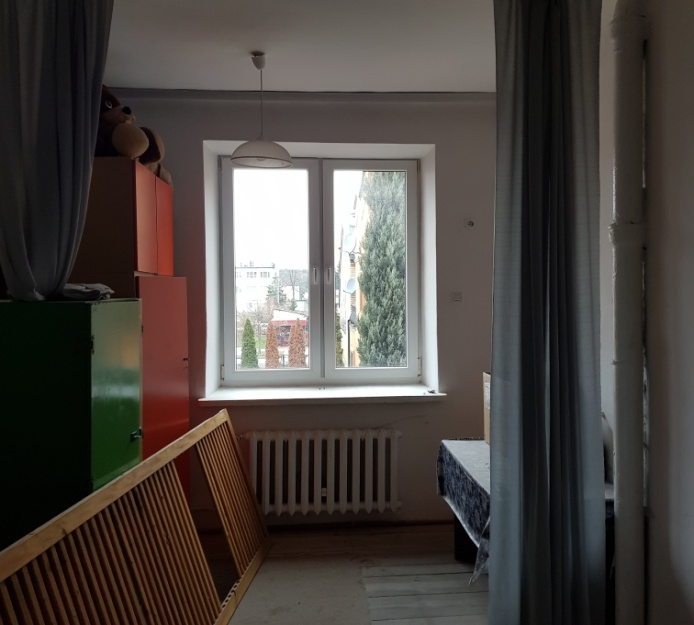 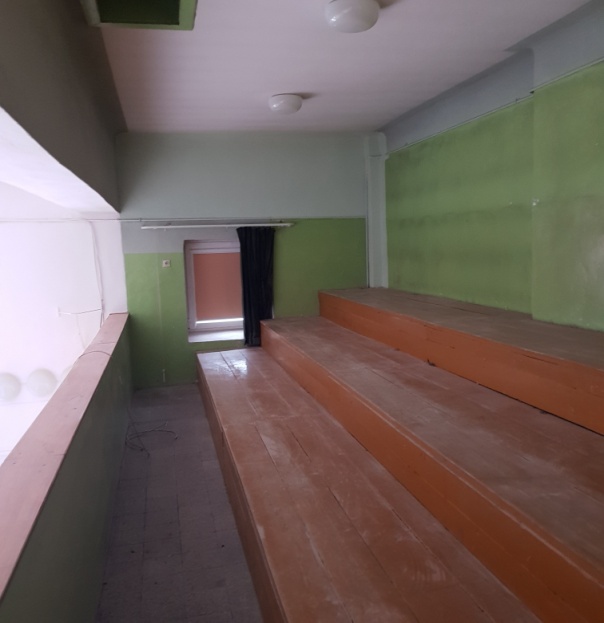 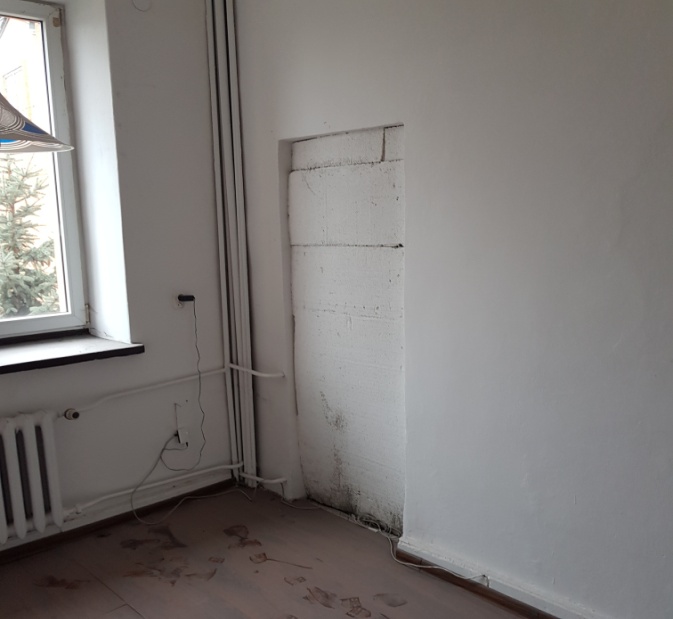 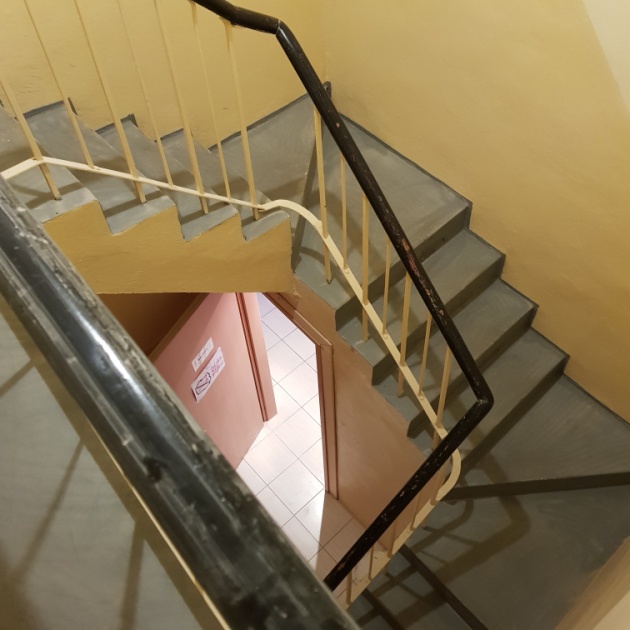 II piętro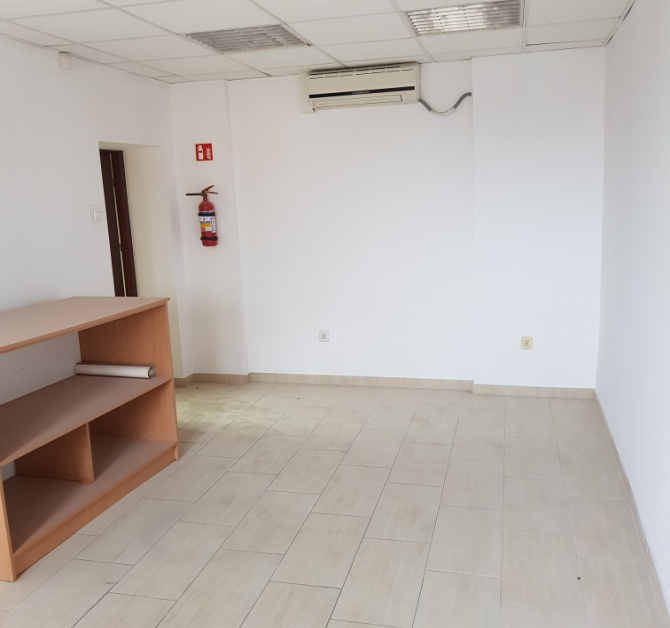 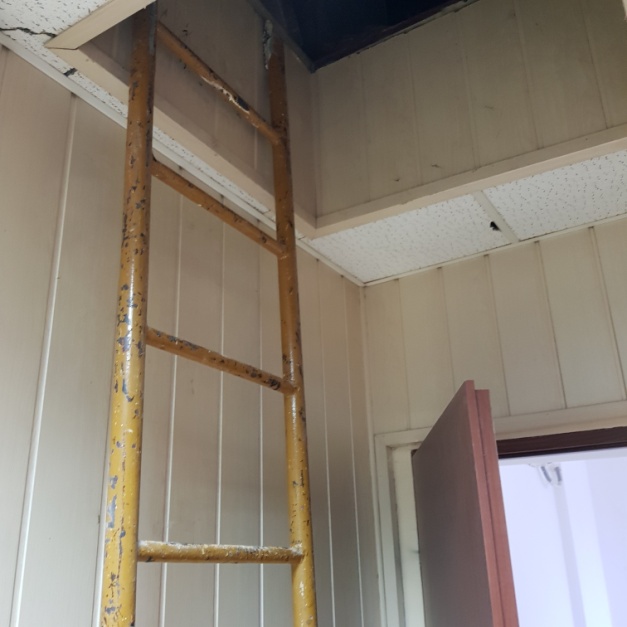 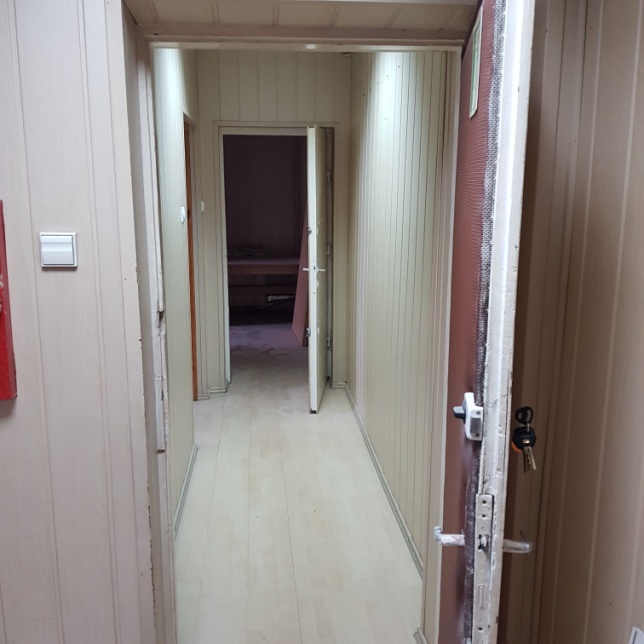 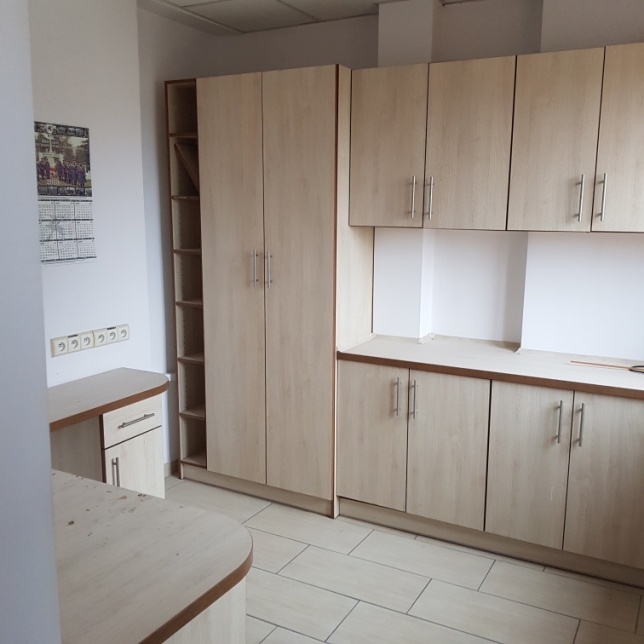 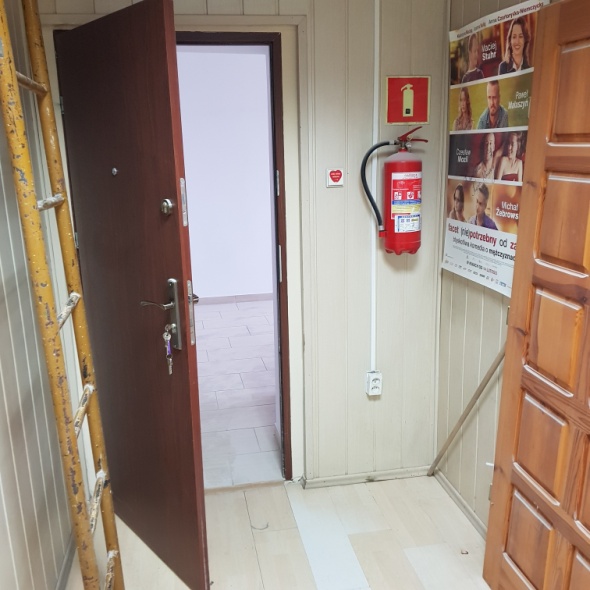 